PENERAPAN MODEL PEMBELAJARAN INKUIRI TERBIMBING PADA KONSEP STRUKTUR DAN FUNGSI BAGIAN TUMBUHAN UNTUK MENINGKATKAN HASIL BELAJAR SISWA(Penelitian Tindakan Kelas pada Pelajaran IPA di Kelas IV SDN Gunungleutik IV Kecamatan Ciparay Kabupaten Bandung)SKRIPSIDiajukan Sebagai Salah Satu Syarat untuk Memperoleh Gelar Sarjana Pendidikan Guru Sekolah DasarOlehHani Huzaimah075060019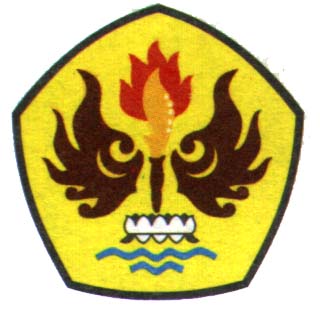 PROGRAM STUDI PENDIDIKAN GURU SEKOLAH DASARFAKULTAS KEGURUAN DAN ILMU PENDIDIKANUNIVERSITAS PASUNDANBANDUNG2012Nomor : 47/FKIP/PGSD/2012